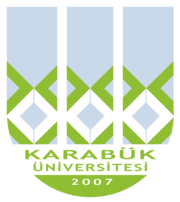 KBUZEMKarabük ÜniversitesiUzaktan Eğitim Uygulama ve Araştırma MerkeziKonu Başlıkları8. Ses Uyumları1. Ünlü Uyumu Büyük Ünlü Uyumu (Kalınlık-İncelik Uyumu)Küçük Ünlü Uyumu (Düzlük- Yuvarlaklık Uyumu)2. Ünsüz Uyumu 9. Türkçede Ses Olayları1. Ses Türemesi2. Ses Düşmesi3. Ses Benzeşmesi4. Orta Hece Ünlüsünün Değişmesi (Ünlü Daralması)5. Yer Değiştirme (Göçüşme)6. Aykırılaşma7. Ulama 10. Vurgu ve Tonlama 1. Vurgu    1. Kelime Vurgusu    2. Cümle Vurgusu2. Tonlama Temel KavramlarBu bölümde; ses uyumları, ses olayları, vurgu ve tonlama konularına değinilecektir.Ses Uyumları Türkiye Türkçesinde kelimelerin kökleri ile ekleri arasında bazı uyumlar vardır. Bu uyumlar doğrultusunda Türkçe kelimelerde sadece belirli seslerin bir arada bulunabildiği görülür. Bu durum Türkçeyi kendi has kuralları ve ahengi olan bir dile dönüştürür. Türkçedeki ses uyumları şunlardır:Ünlü Uyumu Ünlü uyumları büyük ve küçük ünlü uyumu olmak üzere iki bölümde incelenir. Bu uyumlara ait kurallar aşağıdaki tabloda gösterilmiştir: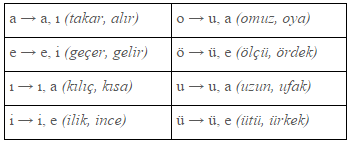 Büyük Ünlü Uyumu (Kalınlık- İncelik Uyumu)Türkçe bir sözcükte ilk hecenin ünlüsü kalınsa (a, ı, o, u), sonraki hecelerin ünlüsü de kalın (a, ı, o, u); ilk hecedeki ünlü inceyse (e, i, ö, ü), sonraki ünlüler de ince (e, i, ö, ü) olur. Bu özelliğe “Büyük Ünlü Uyumu” denir. Kelimelere gelen eklerin de genel itibariyle bu kurala uyduğu görülür:adımayakboyundurukburundalgadudakkırlangıçbeşikbilezikgelincikgözlüküzengivergiyüzük1. Büyük ünlü uyumuna aykırı olan Türkçe kelimeler de vardır. Bunlar zamanla ses değişimi oluştuğu için aykırı görünmektedir:annedahielmahangikardeşşişman2. Alıntı kelimelerde büyük ünlü uyumu aranmaz: ahenkbademceylançirozdükkânfidangazetehamsikestanelimonmodelnişastaotomatikpehlivanselamtiyatrovirajziyaret3. Bitişik yazılan birleşik kelimelerde büyük ünlü uyumu aranmaz:açıkgözbilgisayarçekyathanımeli4. -gil, -ken, -leyin, -mtırak, -yor ekleri büyük ünlü uyumuna uymaz:akşam-leyinbakla-gil-lerçalışır-kenekşi-mtırakyürü-yor5. -daş (-taş) eki bazı kelimelerde büyük ünlü uyumuna uymaz:din-daşgönül-daşmeslek-taşülkü-daş6. -ki aitlik eki büyük ünlü uyumuna uymaz: akşamkiduvardakikarşıkionunkiyarınkiyoldaki7. Büyük ünlü uyumuna girmeyen kelimelere gelen ekler, kalınlık incelik bakımından son  hecenin ünlüsüne uyar: adalet-li   anne-si kardeş-lik meslektaş-ımı şişman-lık            Bazı alıntı kelimelerde ekler bu uyuma girmez: idrak-i meçhul-e mentol-de sembol-ler 8. Son ünlüleri kalın sıradan olmasına karşın son sesleri ince söylenen bazı alıntı kelimeler ince ünlülü ekler alır: alkol / alkolü hakikat / hakikati helal / helalimiz idrak / idrakimiz kabul / kabulü kontrol / kontrolü protokol / protokole saat / saate sadakat / sadakati, santral / santrallerKüçük Ünlü Uyumu (Düzlük- Yuvarlaklık Uyumu) Ünlülerin düzlük-yuvarlaklık, darlık-genişlik uyumudur. İki kuralı vardır: Türkçede düz ünlülerden  (a, e, ı, i) sonra yine düz ünlüler (a, e, ı, i) gelir.Yuvarlak ünlülerden (o, ö, u, ü) sonra ya düz geniş ünlüler (a, e) ya da dar yuvarlak (u, ü) ünlüler gelir: gözlemekesinlikkömürküçükaçıklamakemikliköprüyüreksizyumurtakayıkçıdaralmaksebeplenmekNotlar:1. Küçük ünlü uyumuna aykırı Türkçe kelimeler de vardır:avuçavurtçamurkabukkavukkavunkavuşmaksavurmakyağmur2. Küçük ünlü uyumu, alıntı kelimelerde aranmaz:aktöralkolbandroldaktilokabuldoktormuzırmühimmüzikprofesörradyovakur3. Küçük ünlü uyumuna aykırı bazı kelimelere getirilen ekler, kelimenin son ünlüsüne uyar:kavun-ukonsolos-lukmuzır-lıkmüzik-çiyağmur-luk4. Bazı alıntı kelimelerde ekler bu uyuma girmez:alkol-lükabul-übandrol-lüsaat-lik 5. -ki aitlik eki yalnızca birkaç örnekte küçük ünlü uyumuna uyar:bugünküdünküöbürküÜnsüz Uyumu 1. Dilimizde sert ünsüzle biten kelimeler sert ünsüzle başlayan ekler alır. Buna ünsüz benzeşmesi ya da sertleşmesi adı verilmektedir:aç-tıaş-çıbak-tımbas-kıçiçek-tendüş-küngeç-timipek-çiseç-kinseç-tisüt-çü2. Yumuşak ünsüzle biten kelimeler ise yumuşak ünsüzle başlayan ekler alır:al-dıan-dıbil-gigöz-cüver-diyol-da3. Yabancı asıllı kelimeler de bu uyuma girer:Tarafdar > taraftarMeslekdaş >meslektaş4. Sözcük sonlarında yer alan süreksiz sert ünsüzlerden (p, ç, t, k) sonra ünlü ile başlayan bir ek geldiğinde süreksiz sert ünsüzlerin yumuşayarak "b, c, d, g " seslerine dönüşmesi olayına "ünsüz yumuşaması" denir. Ünsüz yumuşaması "ünsüz değişimi" olarak da adlandırılabilir.Ekmek+i>Ekmeği  				 Kitap+ın>KitabınTürkçede Ses Olayları Dil, dinamik bir yapıya sahip olduğu için tarihi süreç içerisinde dilin söz varlığını oluşturan sözcüklerdeki ses ve hecelerin düşme, yer değiştirme, türeme gibi özellikleri gözlenebilir. Kelimelerdeki zamana ve sahaya bağlı olan bu değişim dilin canlılığının en önemli göstergesidir. Buna göre ses olaylarının başlıcaları şunlardır:Ses Türemesi Sesler, kökleri ve ekleri meydana getirirken bazen doğrudan birbirleriyle yan yana gelemezler. Bu bağlamda herhangi bir kelimenin asıl şeklinde bulunmayan bir sesin çeşitli sebeplerle sonradan ortaya çıkmasına ses türemesi denir. Ses türemesi ünlü ve ünsüz şeklinde gerçekleşir; kelime başında, ortasında ve sonunda ortaya çıkabilir.Ünlü TüremesiGenellikle alıntı kelimelerde görülen bu ses olayına Türkçe kelimelerde de rastlamak mümkündür. Ünlü türemesi kelimenin başında, ortasında veya sonunda olabilir: genç-e-cikaz-ı-cıkdar-a-cıksap-a-sağlamyap-a-yalnızgüp-e-gündüzAlıntı kelimelerde birbiriyle doğrudan birleşemeyen sesler arasında bir ünlü türer:sabr> sabırfikr> fikirşükr> şükürnakl> nakildefn> definBazı yabancı kelimelerin başında, konuşma dilinde (ağızlarda) ünlü türemesi görülür:recep> irecep  	limon> ilimon 		ramazan> iramazanrus> urusÜnsüz Türemesi
İki şekilde görülür. Birincisinde, ünlüyle biten kelimeye ünlüyle başlayan bir ek getirileceği zaman bu iki ünlü arasında yardımcı bir ünsüz ( y, n) türer. Bu seslere kaynaştırma ünsüzü de denir: 
bilgi-y-eAli-y-iO-n-abu-n-uşu-n-uevi-n-eÜnsüz türemesi çoğu zaman Arapça sözcüklerde görülür. Kimi Arapça sözcüklerin aslında bulunan, ancak sözcük Türkçeye geçerken düşen kimi sesler, daha sonra ortaya çıkabilir: 
red + etmek → reddetmekaf + etmek → affetmekhis+ etmek  → hissetmekSes Düşmesi Türkçede sözcükler çekimlenirken veya türetilirken, sözcükteki seslerden birinin düşmesi olayına  ses düşmesi denir. Ses düşmesi, ünlü düşmesi veya ünsüz düşmesi şeklinde gerçekleşir. Bu ses olayı başta ortada ve sonda olabilir.1. Ünlü DüşmesiTürkçede genel kaidelerden biri de vurgusuz orta hecenin düşmesi olayıdır. Bu olay hem Türkçe kelimelerde hem de yabancı kökenli kelimelerde görülebilir:ömür+ü> ömrü burun+u> burnu omuz+u> omzu gönül+e> gönle fikir+e> fikreoğul+u> oğlu Ancak yukarıdaki kelimeler ikileme oluştururken düşme olayı görülmez:göğüs göğüseburun burunaomuz omuzaTürkçede birleşik kelimeler oluşturulurken de ünlü düşmesi meydana gelir. Buna aynı zamanda ünlü birleşmesi veya ünlü aşınması da denir: cuma ertesi> cumartesikahve altı> kahvaltıne asıl> nasılne için> niçinpazar ertesi> pazartesiArapçadan dilimize giren bazı kelimelere yardımcı fiil getirileceği zaman kelimenin ikinci hecesindeki ünlü düşerek kelimenin aslına döner:bahis etmek> bahsetmekneşir etmek> neşretmekdefin etmek> defnetmekküfür etmek> küfretmekşükür etmek> şükretmek2. Ünsüz Düşmesi Küçültme ve sevgi ifade eden ekler (-cIk, -cUk, -cAk) sonu -k ile biten kelimelere geldiği zaman son ses -k düşer:yumuşak+cık> yumuşacıkbüyük+cek> büyücekküçük+cük> küçücükufak+cık> ufacıkalçak+cık> alcacıkTürkçenin yanında Arapça, Farsça veya Batı dillerinden giren kelimelerde de ünsüz düşmesi görülmektedir:üst teğmen> üsteğmenast teğmen> asteğmenNot: İçeri, dışarı, ileri, şura, bura, ora, yukarı, aşağı gibi sözler ek aldıklarında sonlarında bulunan ünlüler düşmez:içerde değil içeridedışardan değil dışarıdanilerde değil ilerideşurda değil şuradaburda değil buradaorda değil oradayukarda değil yukarıdaaşağda değil aşağıdaSes BenzeşmesiTürkçede en fazla görülen ses olayıdır. Bir araya gelen seslerden birinin diğerini kendisine benzetmesidir. Bu seslerin birbirinin yanında, uzağında hatta iki ayrı kelimede olmasına göre de uzak ve yakın benzeşme söz konusu olabilir.1. Sert Ünsüzlerin Benzeşmesi/ TonsuzlaşmaSert tonsuz ünsüzlerinden (f, s, t, k, ç, ş, h, p) biri ile biten bir kelimeye tonlu ünsüz ile başlayan bir ek geldiği zaman ekin ilk ünsüzü tonsuzlaşarak eklendiği kelimedeki ünsüze benzer. Bu olaya sert ünsüz/ tonusz benzeşmesi denir.Örnekler: kitap+da> kitapta, sabah+dan> sabahtan, simit+ci> simitçi, yaprak+da> yaprakta, inat+cı> inatçı, Umut’+dan> Umut’tan2. Dudak Ünsüzlerinin BenzeşmesiDaha çok yabancı kökenli kelimlerde görülen bu benzeşme olayında (b) ünsüzü kendisinden önceki (n) ünsüzünü kendisine benzeterek (m) ünsüzüne dönüştürür.Örnekler: tenbel> tembel, penbe> pembe, çenber> çember, canbaz> cambaz, saklanbaç> saklambaç, anbar> ambar, çeharşenbe> çarşamba, pençşenbe> PerşembeBu değişim özel isimlerde ve birleşik isimlerde görülmez. Daha doğrusu söyleyişte değişim olsa bile yazıda gösterilmez.Örnekler: Safranbolu, sonbahar, İstanbul, onbaşı, düzenbaz, metinbilim, gelinboğan (bir bitki türü).3. Sert Ünsüzlerin Yumuşaması/ TonlulaşmasıDilimizde sonu (p, ç, t, k) ile biten kelimelere ünlü ile başlayan bir ek geldiği zaman bu ünsüzler, tonluları olan (b, c, d, g) ünsüzüne dönüşür. Buna sert/ tonsuz ünsüzlerin yumuşaması denir. Örnekler: yurt+un> yurdun, ilaç+a> ilaca, verdik+in> verdiğin, simit+i> simidiAncak bu kuralın uygulanmadığı bazı durumlar da vardır. Bunlar: 1. Özel isimlerin söylenişinde kural uygulansa da yazı dilinde gösterilmez.Örnekler: Atatürk+e> Atatürk’e, Ahmet+e> Ahmet’e, Serap+a> Serap’a, Sinop+a> Sinop’a, Zonguldak+a> Zonguldak’a.2. Kurt, yurt gibi bazıl kelimelerin haricinde sonu çift ünsüzle biten tek heceli kelimelerde yumuşama görülmez. Örnekler: şart+a> şarta, halk+ı> halkı, kürk+ü> kürkü3. Yabancı dillerden dilimize giren kelimelerin çoğunda bu kural uygulanmaz.Örnekler: hayat+ı> hayatı, kıyamet+e> kıyamete, hukuk+u> hukuku, millet+i> milleti4. Tek heceli olan birçok kelime bu kurala uymaz.Örnekler: top+u> topu, ip+i> ipi, at+a> ata, süt+ünü> sütünü5. Fiilden isim yapma eki olan -t ile türeyen kelimelerde yumuşama görülmez.Örnekler: anıt+ı> anıtı, taşıt+a> taşıta, yapıt+ı> yapıtıOrta Hece Ünlüsünün Değişmesi (Ünlü Daralması)Türkçede a, e ünlüleri ile biten fiillerin şimdiki zaman çekiminde, söyleyişte de yazımda da a ünlüsü (ı, u); e ünlüsü (i, ü) olur: başlıyor (<başla-yor), oynuyor (<oyna-yor), doymuyor (<doyma-yor), izliyor (<izle-yor), diyor (<de-yor), gelmiyor (<gelme-yor), gözlüyor (<gözle-yor) vb.Birden çok heceli ve a, e ünlüleri ile biten fiiller, ünlüyle başlayan ek aldıklarında bu fiillerdeki a, e ünlülerinde söyleyişte yaygın bir daralma (ı ve i’ye dönme) eğilimi görülür. Ancak söyleyişteki ı, i ünlüleri yazıya geçirilmez: başlayan, yaşayacak, atlayarak, saklayalı, atmayalım; gelmeyen, izlemeyecek, gitmeyerek, gizleyeli, besleyelim vb.Buna karşılık tek heceli olan demek ve yemek fiillerinde, söyleyişteki i ünlüsü yazıya da geçirilir: diyen, diyerek, diyecek, diyelim, diye; yiyen, yiyerek, yiyecek, yiyelim, yiye, yiyince, yiyip vb. Ancak deyince, deyip sözlerindeki e yazılışta korunur.Yer Değiştirme (Göçüşme) Kelime içerisindeki iki sesin sıralanışının değişmesi olayıdır. Meydana gelmesi belirli kıstas ve düzene bağlanamaz, yani belli bir ses düzenine göre olduğu söylenemez; ancak söyleyiş kolaylığı sağlaması genel etken kabul edilebilir. Çoğunlukla p, r, l ünsüzlerinde görülür. Daha çok ağızlarda görülen bir ses olayıdır:köprü-körpüöğretmek-örgetmekçömlek-çölmektoprak-torpakyaprak-yarpakkibrit-kirbitekşi-eşkikirpik-kipriksarımsak-sarmısakperhiz-pehrizderviş-devrişAykırılaşmaÖzellik olarak birbirine benzeyen veya aynı olan iki ünsüzden birinin bu durumu bozması olayına denir. Aykırılaşma gerçekleşen bazı kelimeler yazı diline yansırken bazısı ağızlarda devam etmektedir:muşamma> muşambaattar> aktaraşçı> ahçıUlama Ünsüzle biten bir kelimeden sonra ünlüyle başlayan bir kelime gelmesi halinde ilk kelimenin sonundaki ünsüzü ikinci kelimenin başındaki ünlüye söyleyiş esnasında bağlandığı görülür. Kelimeler arasında virgül varsa ulama yapılmaz:Çocuk annesinin elinden tutmuştu.Ço – cu – kan – ne – si – ni – ne – lin – den tut – muş – tu.Marketten üç ekmek aldım.Mar-ket-te-nü-çek-me-kal-dım.Vurgu ve TonlamaVurguKonuşma veya okuma esnasında herhangi bir hece veya kelimenin diğerlerine göre daha baskılı söylenmesine vurgu denir. Bu durum, akciğerlerden havanın kuvvetli çıkarılmasıyla sağlanır. Dilde vurgu anlam ayırıcı bir özelliktir. Ayı gördüm. (Gök cismi olan dünyanın uydusunu gördüm.)Ayı gördüm. (Ayı hayvanını gördüm.)Bu cümleleri sesli söylerseniz “ayı” kelimelerindeki vurgunun farklı olduğu görülecektir. Dilin yapısı gereği her kelimenin doğal bir vurgusu vardır. Bu dili konuşanlrın hepsi tarafından işitilerek öğrenilmiş ve bilinçsiz olarak kullanılmaktadır. Buna doğal vurgu denilmektedir. Bunun yanında heyecan, korku, pekiştirme gibi günlük konuşmalarda özel vurgu oluşturularak anlam değiştirilebilir. Buna da yapay vurgu denilir.Gör’ürsün. (temel anlamda göreceğini belirtmek)Görür’sün! ( tehdit anlamında, “Sen görürsün!”)Bu iki yargıda ifadeler aynı, ancak vurguyla anlamlar tamamen farklıdır. Birinci cümlede kelimenin doğal vurgusu söylenmiş, şahıs ekleri vurgu almadığı için vurgu önceki hecede kalmış ve kelime temel anlamında kullanılmıştır. Ancak ikinci yargıda vurgu “-sün” şahıs eki üzerine getirilince, kullanılan ifadenin anlamı tamamen farklılaşıp tehdit içeriği kazanmıştır. Türkçe kelimelerde vurgu, genel olarak son hecede bulunur ama bu kural, mutlak değildir. Esasen, Türkçe, vurgu bakımından esnek bir dildir. Vurgulu ve vurgusuz heceler arasında fazla kuvvet farkı yoktur, yani Türkçe, hafif vurgulu bir dildir. Hece ve kelimelerin vurguları pek fazla hissedilmez. Türkiye Türkçesi kelime ve cümle vurgusu üzerine günümüze kadar çok fazla çalışma yapılmamıştır. Bu sebeple bu konuda bilgiler ve tespitler oldukça sınırlıdır. Vurgu temel olarak kelime vurgusu ve cümle vurgusu oalarak iki kısımda incelenebilir: Kelime Vurgusu 1. Tek heceli kelimelerde vurgu olmaz:at gülbolkolelip2. Birden çok heceli kelimelerde vurgu genelde son hecede olur:kapı okulöğretmenaskergözlükkalemtoprakdefterbabakitapBu kelimeler, türetilince vurgu son heceye doğru kayar:kapılar, öğretmenlik, okulu, kitapçı 3. Ülke ve şehir isimlerinde vurgu genellikle ilk hecededir:AnkaraAlmanyaAvrupaSamsun4. Ünlem, bağlaç ve zarflarda genel olarak vurgulu hece baştadır:birdenhaydi!yahu!5. Edatların vurguları ilk hecede olur:ancakyalnız6. Hitap veya seslenme duumundaki kelimelerde vurgu ilk hece olur:arkadaş!Ayşe!garson!7. Türkçeye yeni girmiş yabancı asıllı kelimelerin vurgusu, ilk hecenin üzerindedir:BankaRadyo8. Türkçede bazı ekler üzerine vurgu almaz ve kelime vurgusu kendisinden önceki hecede kalır. “Eşitlik eki (-CA), olumsuzluk eki (-mA), zarf fiil eki (-mAdAn, -ken).” yavaşçayorulmadangelirkensarma9. Soru eki olan “mi” vurguyu kendinden önceki heceye atar:gittiniz mi?sevecek misiniz?10.   Bağlaç olan “da/de” ve “ki” vurguyu kendinden önceki heceye atar:gördüm kisen de …11. Fiillerde durum biraz daha farklıdır. Şöyle ki:a) Olumsuz fiillerde vurgu “-ma/-me” ekinden önceki hecededir:gülmedianlamadı b) Olumlu fiillerde (-yor), (-di), (-miş), (-ecek), (-ir) kip ekleri hep vurguludur. Ancak bütün bu zamanların üçüncü çokluk şahısları diğerlerinden ayrılarak vurguyu (-lar) hecesine çeker:söylüyoryaptıgitmişölecekbilirsöylüyorlarbilirler c) Emir kipinin ikinci şahıslarında vurgu ilk hecede, üçüncü şahıslarında son hece üzerindedir:gelingelsinler d) Şart kipinde (-sa), istek kipinde (-a), gereklilik kipinde (-lı) hecesi vurguludur:yapsaoturayımokumalıyız 12. Orta hecede genelde vurgu bulunmaz. Bu sebeple Türkçede yaygın olarak orta hecede vurgusuz ünlüler veya heceler düşer. 13. Tamlama vurgusunda, tamlayan öğenin doğal vurgusu, bütün tamlamanın doğal vurgusu olmaktadır:keskin nişancıyetmiş ağaççalışkan öğrenci Cümle Vurgusu Türkçe cümlede, cümle vurgusu yüklem üzerindedir. Bununla birlikte cümlede en yakın öğe de yüklemden sonra en vurgulu öğedir. Bu kuraldan hareketle cümle kuruluşlarında anlamlar belirtilmek istenen öğenin yükleme yaklaştırılmasıyla değiştirilebilir. Böyle durumlarda kelime sırası değiştirilerek vurgulanmak istenen kelime yükleme yaklaştırılır. Kısaca cümle vurgusu sözün anlamına göre gezici özellik taşır. Cümlenin vurgusu değiştikçe anlamı da değişir. Ancak cümle içinde öne çıkarılmak istenen kelime üzerine de kaydırılabilir:Gül, akşam Karabük’ten gelecek. (Başka yerden değil, Karabük’ten gelecek.)Gül, Karabük’ten akşam gelecek. (Bugün değil, akşam gelecek.)Karabük’ten akşam Gül gelecek. (Karabük’ten gelen kişi Gül olacak.)TonlamaKonuşma esnasında ifade edilen duygu ve düşüncenin özelliğine göre ses perdeleri arasında devamlı bir değişme olur. Ses alçalıp yükselebilir ya da bir kararda kalabilir. Bu olay belli bir âhenk içerisinde olur ki buna tonlama denir. Tonlama konuşmayı tekdüzelikten kurtarır ve dile bir melodi katar. Bir kelime ya da bir cümleyi, tonlamamızla çeşitli anlamlarda kullanabiliriz. Karşımızdaki, alay edip etmediğimizi, ilgisiz olup olmadığımızı tonlamamızdan anlar. Heyecanlı bir konu, heyecanlı olarak anlatılırsa anlamlı olur. Özellikle toplum karşısındaki konuşmalarda ve şiir okumada tonlamanın önemi büyüktür.Türkçenin doğal tonlamasında, bildirme ifade eden cümlelerde sesin tonu cümlenin sonuna doğru azalır, dilek ve soru cümlelerinde ise yükselir. Olumsuz cümlelerde sesin tonu olumsuzluk edatı üzerinde yüksektir. Fiilimsi gruplarında grubun yüklemi görevini üstlenen fiilimsi yüksek tonlu söylenir. Ara cümlelerde tonlama olmaz.KaynakçaRekin Ertem- İsa Kocakaplan, Üniversitelerde Türk Dili ve Kompozisyon, Kesit Yayınları, İstanbul, 2011.Mehmet Dursun Erdem, Mustafa Karataş, Erkan Hirik, Yeni Türk Dili, Maarif Mektepleri Yayınları, Ankara, 2005.Doğan Aksan, Türkçenin Gücü, Bilgi  Yayınevi, Ankara, 2008.Editör Ceyhun Vedat Uygur, Yaşar Öztürk, Şerif Kutludağ, Şenel Çalışkan, Aliye Tokmakoğlu, Üniversiteler İçin Türk Dili Yazılı ve Sözlü Anlatım, Kriter Yayınevi, İstanbul, 2008.Kemal Ateş, Türk Dili, Ankara, 1999.Zeynep Korkmaz, Ahmet B. Ercilasun, Tuncer Gülensoy, İsmail Parlatır, Hamza Zülfikar, Necat Birinci, Türk Dili ve Kompozisyon, Ekin Kitabevi, Ankara, 2005.Süer Eker, Çağdaş Türk Dili, Grafiker Yayınları, Ankara, 2003.Yazım Kılavuzu, TDK Yayınları,  Ankara, 2008.http://www.tdk.gov.tr